TYC Auxiliary Ladies Pool PartySaturday July 13, 2013 12:00-5:00pm (Rain or Shine)Music, Dancing, Games, a Raffle with Prizes, Body Massages and Drink Specials!$5.00 cash cover charge- All proceeds go towards the pool fundReservations are a must and can be made by callingSue Hurst at the Club Office at 419-726-3485 ext.201 by 7/9/13**Please leave your name and number for confirmation.Cancellations by 7/11/13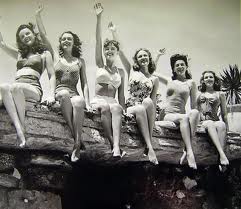  Body Massage reservations please call Jane Mathias 419-381-1956